CHEMICAL AND PHYSICAL PROCESSES OF DIGESTION: LABNadim ParvesHuman Anatomy and Physiology IIBIO 2312-OL23Introduction:For major life on earth food digestion is an essential. Nutrients absorption is only possible when fragmented down to their single individual monomers. With the help of enzymes (proteins molecules which is formed by human body cells) which are well known as “biological catalysts”.  Hydrolytic enzymes, or hydrolases are two digestive enzymes.ObjectiveDemonstrate function the importance of bile in the digestive process. Familiarize ourselves with various types of enzyme assays.What role does temperature and pH play in the regulation of enzyme activies What, and why are: enzyme, catalyst, control, substrate, and hydrolase (so important ?)Why Process swallowing is both a voluntary and a reflex activity. How tongue, larynx, and gastroesophageal sphincter assist in swallowing. We will compare segmentation and peristalsis as mechanisms of propulsion. To list the digestive system enzymes involved in the digestion of proteins, fats, and carbohydrates; to state their site of origin; and to summarize the environmental conditions promoting their optimal functioning. components.iv = binaryBytes.GetRange(offset, Cryptor.ivLength).ToArray();        offset += components.iv.Length;        components.headerLength = offset;        components.ciphertext = binaryBytes.GetRange (offset, binaryBytes.Count - Cryptor.hmac_length - components.headerLength).ToArray();        offset += components.ciphertext.Length;        components.hmac = binaryBytes.GetRange (offset, Cryptor.hmac_length).ToArray();        return components;    }    private bool hmacIsValid (PayloadComponents components, string password)    {        byte[] generatedHmac = this.generateHmac (components, password);        if (generatedHmac.Length != components.hmac.Length) {            return false;        }        for (int i = 0; i < components.hmac.Length; i++) {            if (generatedHmac[i] != components.hmac[i]) {                return false;            }        }        return true;    }Table 1 shows the progressive digestion of proteins, fats, and carbohydrates. It indicates specific enzymes involved, their site of formation, and their site of action components.hmacSalt = binaryBytes.GetRange(offset, Cryptor.saltLength).ToArray();        offset += components.hmacSalt.Length;        components.iv = binaryBytes.GetRange(offset, Cryptor.ivLength).ToArray();        offset += components.iv.Length;        components.headerLength = offset;        components.ciphertext = binaryBytes.GetRange (offset, binaryBytes.Count - Cryptor.hmac_length - components.headerLength).ToArray();        offset += components.ciphertext.Length;        components.hmac = binaryBytes.G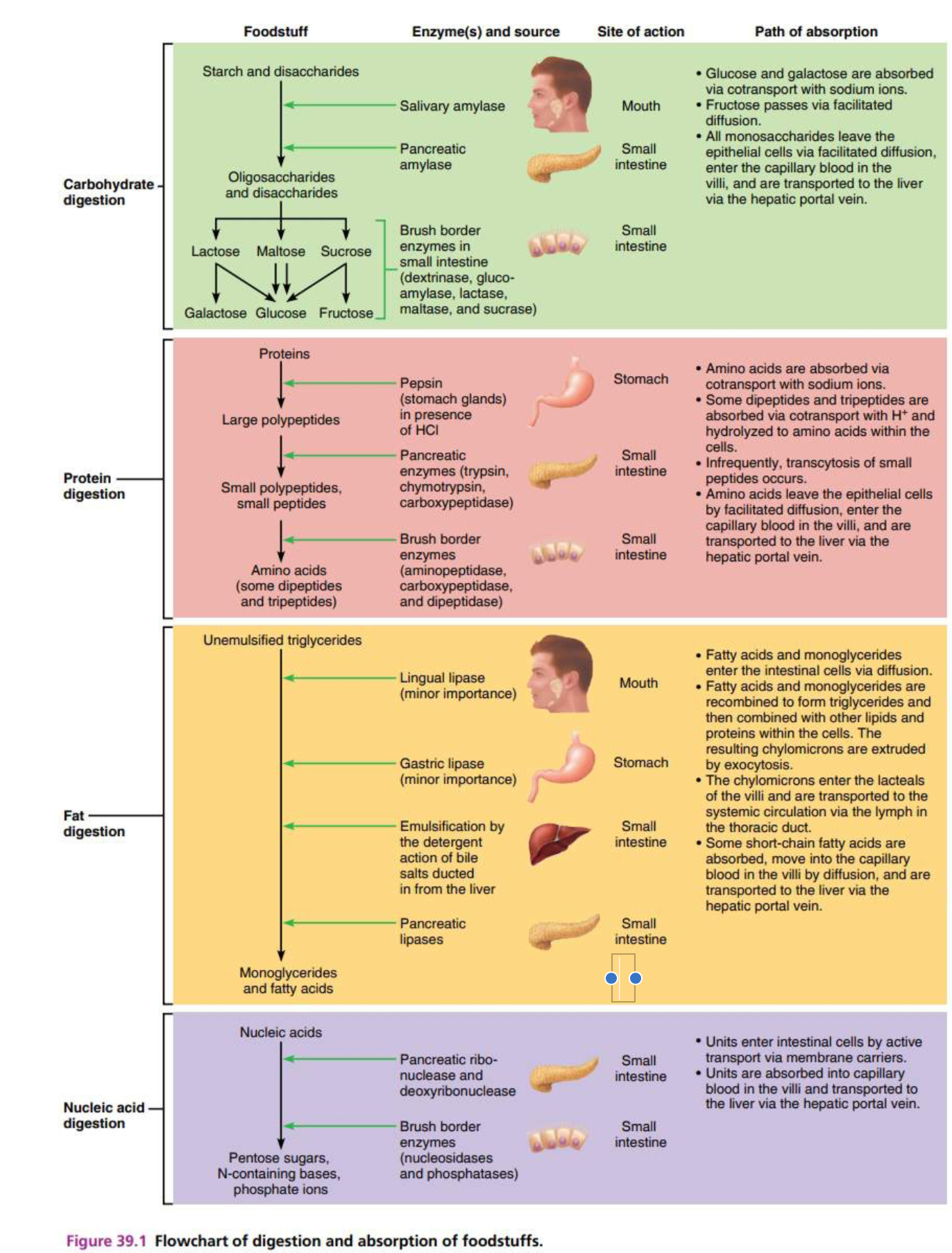 MaterialsResults/Data:Results of Salivary Amylase Digestion of StarchResults for the Effect of Temperature on Salivary Amylase Digestion of Starch Results of Lipid DigestionResults of Protein DigestionAnalysis of the data:    {        byte[] generatedHmac = this.generateHmac (components, password);        if (generatedHmac.Length != c Each specific enzymes can hydrolyzes only a single or a very small group of substrate molecules, and certain environmental like temperature, pH. conditions are necessary for it to function properly. omponents.hmac.Length) {            return false;        }        for (int i = 0; i < components.hmac.Length; i++) {            if (generatedHmac[i] != components.hmac[i]) {                return false;            }        }        return true;    }        for (int i = 0; i < components.hmac.Length; i++) {Although several types of movements occur in the digestive tract organs        for (int i = 0; i < components.hmac.Length; i++) {SourcesMarieb, Elaine. 2005. Human anatomy and physiology laboratory manual, 8th ed. Pearson. Exercise 39A, pp. 435-442 https://cdn.shopify.com/s/files/1/0193/9503/files/6_steps_of_digestion_large.png?v=1 557420965 https://www.youtube.com/watch?v=YGPZeWgcQ0w https://www.youtube.com/watch?v=DvLaQ53Tn1k https://www.youtube.com/watch?v=yIoTRGfcMqM https://www.youtube.com/watch?v=pqgcEIaXGME https://www.youtube.com/watch?v=jGme7BRkpuQ https://www.saintlukeskc.org/health-library/anatomy-digestive- system#:~:text=The%20digestive%20tract%20is%20a,be%20absorbed%20into%20the% 20bloodstream. https://opentextbc.ca/anatomyandphysiology/chapter/23-1-overview-of-the-digestive- system/ Ireland, Kathleen. Fundamentals of Anatomy & Physiology Chapter 24, Part 1 The Digestive …………System. 2004, https://slideplayer.com/slide/8627686/. PowerPoint Presentation.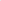 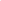  Hot plates
Incubator Test
 test tube clamps wax markers 250-ml beaker Chalkboard for recording class results Test tubes + rack (7 tubes per team) Spot plates non-sterile 5 cc. pipettes (labelled) droppers with bulbs (6) Lugol’s IKI (Lugol’s iodine) (dropper bottle) Benedict’s solution (dropper bottle) distilled water alpha-amylase solution (20 cc / team) 1% boiled starch solution, freshly prepared (20 cc / team) 1% maltose solution (5cc X #team) 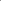 Test tubes + rack (6 tubes per team) pipettes (labelled) 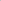 1% Trypsin (20 cc X # teams) 0.1% BAPNA solution (20 cc / team) distilled water  Spring water (water pitcher)  paper cups alcohol + gauze stop watch Tube no.Tube w/Observations with Benedict’s SolAfter Benedict’s Test1StarchIodineSolution was same in colorNoN/A2Starch AmylaseIodineclearYesprecipitate formedTube noContenttempDuration of rxn1AmylaseStarch20°C2min 2AmylaseStarch40°CClose to 2 min3AmylaseStarch50°C1 ½ min4AmylaseStarch60°COver 40 sec5Amylase Starch80°CLess then 40 secTubeThings observed 1Lipid CreamWaterBile Salts-no color changes noticed 2Lipid CreamLipaseLipase digested Color changed to pink light 3Lipid LipaseBile SaltsChanged to brown4Lipid CreamAmylaseNo changes TubetempAfter reaction ended1EggAmylaseWarmNo change 2EggPepsinHydrochloric AcidCold-Some visible suspensions are found-Pepsin is an enzyme that can digest egg white3EggPepsinEggPepsinWarm-some suspension seen on top 4EggPepsinHydrochloric AcidWarm- some suspension seen on top 5EggAmylase EggWaterWarmNo change components.hmacSalt = binaryBytes.GetRange(offset, Cryptor.saltLength).ToArray();        offset += components.hmacSalt.Length;        components.iv = binaryBytes.GetRange(offset, Cryptor.ivLength).ToArray();        offset += components.iv.Length;        components.headerLength = offset;        components.ciphertext = binaryBytes.GetRange (offset, binaryBytes.Count - Cryptor.hmac_length - components.headerLength).ToArray();        offset += components.ciphertext.Length;        components.hmac = binaryBytes.G